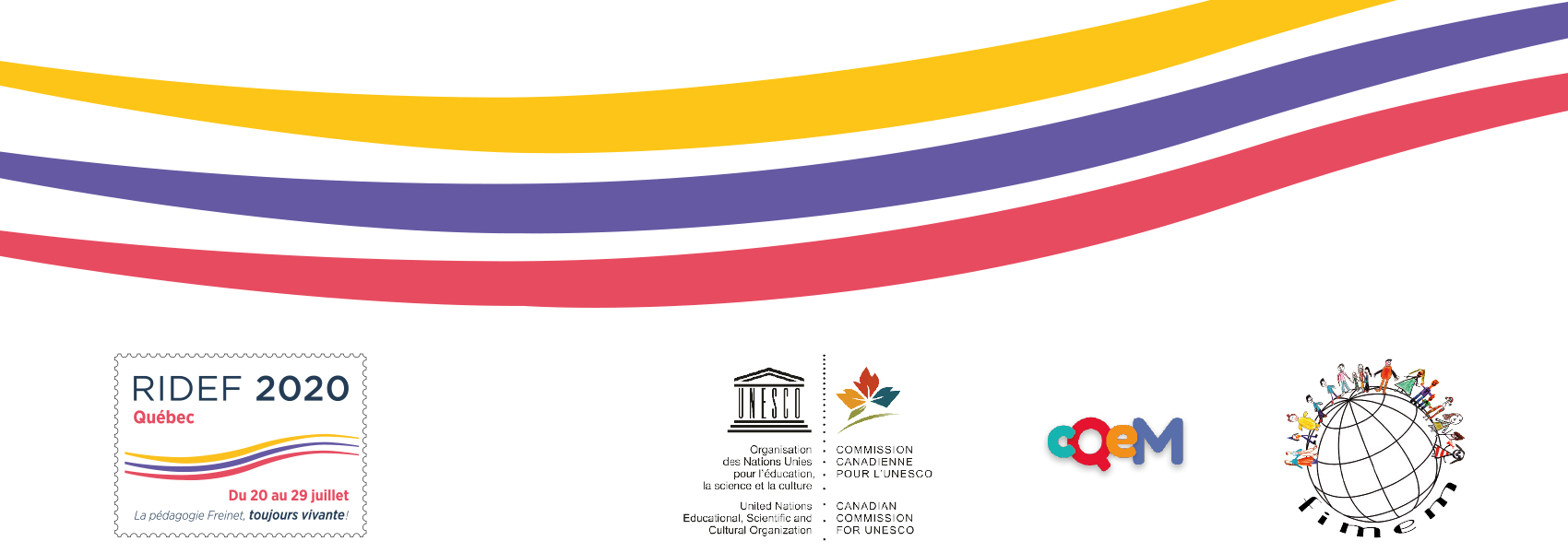 In memoriam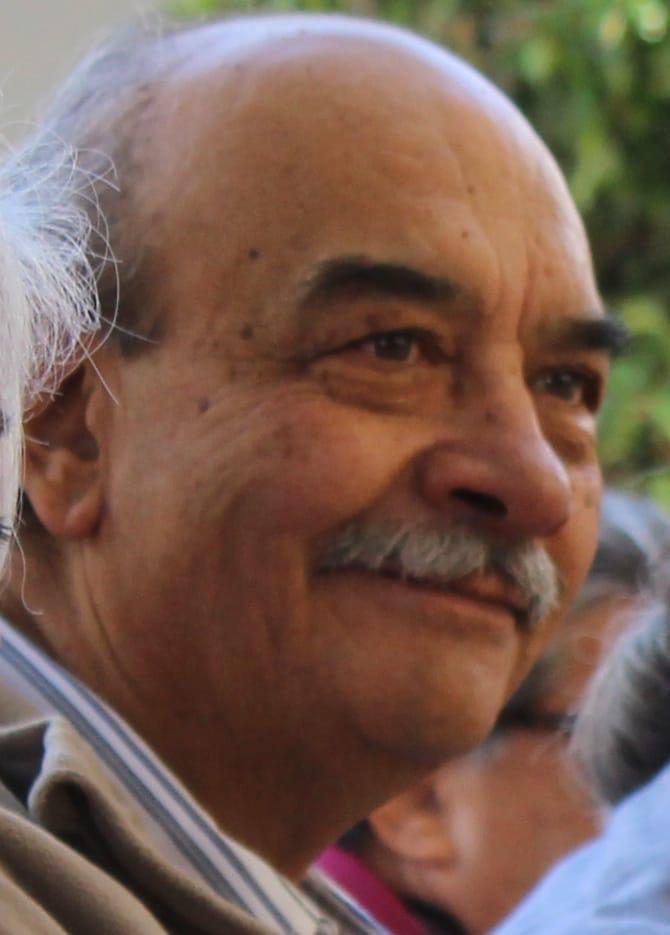 1-Nombre de la persona fallecida : Alfredo Figeroa Ayala 2-Movimiento/País. Movimiento por una Educación Popular Alternativa, MEPA – México.3-Lugar y fecha de la muerte : Puebla, México. 13 de agosto de 2018.4-Principales aportes a la pedagogía de Freinet o a su Movimiento :Este punto está escrito en los doscumentos adjuntos a este correo.5-Información adicional y sus principales colaboraciones con esta personaEste punto está escrito en los doscumentos adjuntos a este correo.6-Adjuntar una foto.OK. 7-Su nombre : Juan Carlos Lira8-Correo electrónico : lira_jc@yahoo.com.mx9-Repita su correo electrónico:lira_jc@yahoo.com.mx10-Comentarios "in memoriam"1-Nom du défunt: Alfredo Figeroa Ayala2-Mouvement / Pays. Mouvement pour une éducation populaire alternative, MEPA - Mexique.3-Lieu et date du décès: Puebla, Mexique. 13 août 2018.4-Principales contributions à la pédagogie de Freinet ou à son Mouvement:Ce point est écrit dans les deux documents joints à ce courriel.5-Informations complémentaires et vos principales collaborations avec cette personneCe point est écrit dans les deux documents joints à ce courriel.6-Joignez une photo. OK.7-Son nom: Juan Carlos Lira8-Courriel: lira_jc@yahoo.com.mx9-Répétez votre email: lira_jc@yahoo.com.mx10-CommentairesTraduction effectuée avec la version gratuite du traducteur : Google traductor : https://translate.google.com.mx/?hl=es&tab=TT "in memoriam"1-Name of the deceased: Alfredo Figeroa Ayala2-Movement / Country. Movement for an Alternative Popular Education, MEPA - Mexico.3-Place and date of death: Puebla, Mexico. August 13, 2018.4-Main contributions to Freinet's pedagogy or his Movement:This point is written in the two documents attached to this email.5-Additional information and your main collaborations with this personThis point is written in the two documents attached to this email.6-Attach a photo. OK7-His name: Juan Carlos Lira8-Email: lira_jc@yahoo.com.mx9-Repeat your email: lira_jc@yahoo.com.mx10-CommentsTranslation done with the free version of the translator : https://translate.google.com.mx/?hl=es&tab=TT 